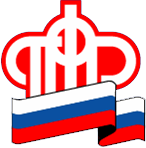 ЭЛЕКТРОННЫЕ СЕРВИСЫ ПФРВ настоящее время на сайте ПФР действуют 7 электронных сервисов, которые дают возможность решить актуальные вопросы деятельности и жизни:Личный кабинетзастрахованного лицаКабинет плательщикаНаправить обращениев ПФРФормированиеплатежных документовПредварительная записьна приемПредварительныйзаказ документовБесплатные программыдля работодателейНа встрече начальника Управления Л. Иваниной были подробно рассмотрены возможности всех сервисов. Остановимся на одном из важнейших для страхователей Приозерского района.Кабинет плательщика предназначен  для  всех категорий страхователей: для   организаций,   индивидуальных   предпринимателей  и  физических  лиц, производящих  выплаты  и  иные  вознаграждения  физическим  лицам  (далее – работодатели), так  и  для  индивидуальных  предпринимателей,  адвокатов, нотариусов,  занимающихся частной практикой, не производящих выплаты и иные вознаграждения физическим лицам, и др. (далее – самозанятые плательщики).Личный кабинет позволяет плательщику страховых взносов экономить  время  на  подготовку  и  сдачу  отчетности  в ПФР, осуществлять дистанционную  сверку  платежей,  дистанционный контроль полноты платежей и сверку  расчетов с ПФР в разрезе каждого месяца и осуществлять безошибочные платежи в ПФР.Кабинет включает в себя следующие основные сервисы:«Платежи»   (реестр   платежей)  –  для  всех  категорий  плательщиков страховых взносов. Позволяет получить  реестр  платежей за заданный период  с учетом исполненных решений о зачетах и возвратах, в том числе для дистанционной   сверки   уплаченных   сумм   страховых  взносов  при  сдаче отчетности;«Справка  о  состоянии  расчетов»  -  для  всех категорий плательщиков страховых взносов. Позволяет  получать в электронном виде информацию о  состоянии  расчетов  в  виде  справки  установленной формы (во исполнение пункта 7 части 3 статьи 29 Федерального закона № 212-ФЗ). Обратите внимание, что с помощью кабинета справку можно получить в режиме реального времени, тогда как при личном обращении в  территориальный  орган  ПФР с письменным запросом справка выдается в течение пяти дней;«Информация  о  состоянии  расчетов» - для всех категорий плательщиков страховых  взносов  -  (по  месяцам  –  для  работодателей,  по годам – для самозанятых плательщиков). Позволяет осуществлять контроль собственной платежной  дисциплины,  а также производить сверку расчетов с ПФР в разрезе обязательств и платежей каждого месяца (года);«Платежное поручение» - для работодателей. Позволяет  с  минимальными  трудозатратами  оформить  на бумажном    носителе   безошибочное,   в   соответствии   с   требованиями законодательства,  платежное  поручение  для  уплаты со счета в безналичной форме страховых взносов, пеней и штрафов по ОПС и ОМС;«Проверка РСВ-1» – для работодателей.  Позволяет  сдавать  расчеты  РСВ-1 без ошибок с первого раза в результате   их   предварительной   проверки   на  соответствие  не  только требованиям  форматно-логического контроля, но и данным информационной базы органов  ПФР  об  учтенных  платежах,  а  также данным из расчетов РСВ-1 за предыдущие периоды;«Расчет взносов» - для самозанятых плательщиков. Позволяет  получать  информацию  о  сумме  страховых  взносов, подлежащих уплате за текущий год;«Квитанция»  -  для  работодателей  –  физических  лиц  и  самозанятых плательщиков. Позволяет с  минимальными  трудозатратами  оформить  на  бумажном носителе  безошибочную,  в  соответствии  с  требованиями законодательства, квитанцию  для  уплаты  наличными  средствами  страховых  взносов,  пеней и штрафов по ОПС и ОМС.Управление ПФР в Приозерском районеЛенинградской области